УКРАЇНАПОЧАЇВСЬКА  МІСЬКА  РАДАВИКОНАВЧИЙ КОМІТЕТР І Ш Е Н Н Явід    січня 2022 року                                                                                ПРОЄКТПро виділення одноразовоїгрошової допомоги гр. Якубовській Г.М.   Розглянувши заяву жительки м. Почаїв, вул. Волинська, 62 гр. Якубовської Галини Миколаївни, яка просить виділити одноразову грошову допомогу та керуючись Законом України «Про місцеве самоврядування в Україні»,  Положенням про надання одноразової адресної матеріальної допомоги малозабезпеченим верствам населення Почаївської міської територіальної громади, які опинилися в складних життєвих обставинах, затвердженого рішенням виконавчого комітету № 164 від 19 жовтня 2016 року,на виконання Програми «Турбота» ,  виконавчий комітет міської ради                                                      В и р і ш и в:Виділити одноразову грошову допомогу гр. Якубовській Галині Миколаївні  в  розмірі 1000(одна тисяча)  гривень.Відділу бухгалтерського обліку та звітності міської ради перерахувати  гр. Якубовській Галині Миколаївні одноразову грошову  допомогу.Віктор Лівінюк Галина Бондар .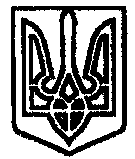 